Зарегистрировано в Управлении Минюста России по УР 21 декабря 2023 г. N RU18000202301725МИНИСТЕРСТВО ПРИРОДНЫХ РЕСУРСОВ И ОХРАНЫ ОКРУЖАЮЩЕЙ СРЕДЫУДМУРТСКОЙ РЕСПУБЛИКИПРИКАЗот 18 декабря 2023 г. N 1021-пО РЕАЛИЗАЦИИ ПОСТАНОВЛЕНИЯ ПРАВИТЕЛЬСТВА УДМУРТСКОЙРЕСПУБЛИКИ ОТ 4 МАЯ 2022 ГОДА N 240 "ОБ УТВЕРЖДЕНИИ ПОРЯДКАОРГАНИЗАЦИИ И СОДЕЙСТВИЯ В ОРГАНИЗАЦИИ ПОДГОТОВКИ,ПРОФЕССИОНАЛЬНОЙ ПЕРЕПОДГОТОВКИ И ПОВЫШЕНИЯ КВАЛИФИКАЦИИРАБОТНИКОВ И ДОБРОВОЛЬЦЕВ (ВОЛОНТЕРОВ) СОЦИАЛЬНООРИЕНТИРОВАННЫХ НЕКОММЕРЧЕСКИХ ОРГАНИЗАЦИЙ ПО ЗАПРОСАМУКАЗАННЫХ НЕКОММЕРЧЕСКИХ ОРГАНИЗАЦИЙ, ПРОВЕДЕНИЯ ОБУЧАЮЩИХ,НАУЧНЫХ И ПРАКТИЧЕСКИХ МЕРОПРИЯТИЙ В УДМУРТСКОЙ РЕСПУБЛИКЕ"В целях реализации постановления Правительства Удмуртской Республики от 4 мая 2022 года N 240 "Об утверждении Порядка организации и содействия в организации подготовки, профессиональной переподготовки и повышения квалификации работников и добровольцев (волонтеров) социально ориентированных некоммерческих организаций по запросам указанных некоммерческих организаций, проведения обучающих, научных и практических мероприятий в Удмуртской Республике" (далее - постановление N 240) приказываю:1. Утвердить прилагаемую форму запроса на организацию и содействие в организации подготовки, профессиональной переподготовки и повышения квалификации работников и добровольцев (волонтеров) социально ориентированной некоммерческой организации (далее - запрос).2. Установить, что в рамках реализации постановления N 240 начальник Управления правового, кадрового, документационного, информационно-технического обеспечения и работы с обращениями граждан А.Н. Скачков:1) ежегодно до 1 марта осуществляет прием запросов социально ориентированных некоммерческих организаций (далее - СОНКО) с приложением копий учредительных документов СОНКО, заверенных печатью и подписью руководителя, и их регистрацию в день поступления в журнале учета запросов (приложение 1 к настоящему приказу) с присвоением регистрационного порядкового номера, определяемого временем поступления запроса;2) не позднее 1 рабочего дня со дня регистрации запросов передает их структурным подразделениям, ответственным за организацию и содействие в организации подготовки, профессиональной переподготовки и повышения квалификации работников и добровольцев (волонтеров) СОНКО (далее соответственно - ответственные подразделения, обучение), согласно приложению 2 к настоящему приказу;3) ведет журнал учета запросов, в том числе проставляет отметки об отмене запроса в случае, предусмотренном подпунктом 2 пункта 3 настоящего приказа;4) осуществляет прием актуализированных запросов с приложением документов, указанных в пункте 10 Порядка организации и содействия в организации подготовки, профессиональной переподготовки и повышения квалификации работников и добровольцев (волонтеров) социально ориентированных некоммерческих организаций по запросам указанных некоммерческих организаций, проведения обучающих, научных и практических мероприятий в Удмуртской Республике (далее - Порядок), утвержденного постановлением N 240, их регистрацию в день поступления и передачу ответственным подразделениям в течение 1 рабочего дня со дня регистрации.3. Установить, что в рамках реализации постановления N 240 ответственные подразделения:1) в случае получения запроса от СОНКО, деятельность которой в соответствии с учредительными документами не соответствует сфере деятельности Министерства природных ресурсов и охраны окружающей среды Удмуртской Республики (далее - Министерство), указанной в приложении 2 к настоящему приказу, возвращают в течение 5 рабочих дней со дня регистрации запроса СОНКО запрос и приложенные к нему документы с сопроводительным письмом, в котором указывается государственный орган Удмуртской Республики, в который СОНКО необходимо обратиться с данным запросом; направляют копию сопроводительного письма в Управление правового, кадрового, документационного, информационно-технического обеспечения и работы с обращениями граждан;2) рассматривают запросы и представленные СОНКО документы в порядке и в сроки, установленные Порядком, в том числе в порядке межведомственного взаимодействия запрашивают у соответствующих государственных органов следующие документы (сведения) в отношении СОНКО на дату подачи запроса:выписку из Единого государственного реестра юридических лиц, полученную не ранее чем за 30 календарных дней до 1 февраля года, следующего за годом предоставления запроса;сведения о наличии (отсутствии) у заявителя задолженности по уплате налогов, сборов, страховых взносов, пеней, штрафов, процентов, подлежащих уплате в соответствии с законодательством Российской Федерации о налогах и сборах;3) готовят проект решения об отказе в удовлетворении СОНКО их запросов при наличии оснований, предусмотренных подпунктами 1, 5 пункта 14 Порядка, не позднее 30 рабочих дней со дня регистрации запросов; уведомляют о принятом решении СОНКО; направляют копию уведомления в управление правового, кадрового, документационного, информационно-технического обеспечения и работы с обращениями граждан;4) совместно с Управлением финансов, экономики и администрирования платежей и Управлением правового, кадрового, документационного, информационно-технического обеспечения и работы с обращениями граждан (в части согласования информации о запросах, учтенных в журнале учета запросов) формируют предварительные расчеты бюджетных ассигнований (бюджетную заявку) на очередной финансовый год на обучение работников и добровольцев СОНКО;5) после утверждения закона о бюджете Удмуртской Республики на соответствующий финансовый год в случае доведения до Министерства лимитов бюджетных обязательств на обучение работников и добровольцев СОНКО на соответствующий финансовый год:рассматривают актуализированные запросы и представленные СОНКО документы в порядке и в сроки, установленные Порядком, в том числе в порядке межведомственного взаимодействия запрашивают у соответствующих органов государственной власти следующие документы (сведения) в отношении СОНКО на дату подачи актуализированного запроса:выписку из Единого государственного реестра юридических лиц, полученную не ранее чем за 30 календарных дней до 1 февраля года, следующего за годом предоставления запроса;сведения о наличии (отсутствии) у заявителя задолженности по уплате налогов, сборов, страховых взносов, пеней, штрафов, процентов, подлежащих уплате в соответствии с законодательством Российской Федерации о налогах и сборах;рассматривают актуализированные запросы и представленные СОНКО документы в порядке и в сроки, установленные Порядком, в том числе направляют межведомственные запросы в государственные органы о представлении документов (сведений), предусмотренных пунктом 12 Порядка;не позднее 30 рабочих дней со дня регистрации запросов готовят проект решения об удовлетворении запросов СОНКО или решения об отказе в удовлетворении СОНКО их запросов (при наличии оснований, предусмотренных пунктом 14 Порядка); уведомляют о принятом решении СОНКО; направляют копию уведомления в Управление правового, кадрового, документационного, информационно-технического обеспечения и работы с обращениями граждан;совместно с сектором государственных закупок и ревизионной деятельности обеспечивают заключение государственных контрактов на обучение работников и добровольцев СОНКО;уведомляют СОНКО о заключении государственных контрактов с указанием даты начала обучения, количества работников и добровольцев СОНКО, обучение которых будет организовано, направления их подготовки (профессии, специальности) и направления образовательной программы (подготовка, профессиональная переподготовка, повышение квалификации);не позднее 10 рабочих дней со дня окончания проведения обучения работников и добровольцев СОНКО размещают информацию о проведении соответствующего обучения и перечни СОНКО, работников и добровольцев, которых прошли обучение, на официальном сайте Министерства в информационно-телекоммуникационной сети Интернет, а также направляют в Министерство экономики Удмуртской Республики; доводят указанную информацию до сведения Управления правового, кадрового, документационного, информационно-технического обеспечения и работы с обращениями граждан;6) обеспечивают проведение обучающих, научных и практических мероприятий для работников и добровольцев СОНКО, осуществляющих деятельность в соответствующей сфере деятельности;7) оказывают содействие в организации обучения работников и добровольцев СОНКО посредством предоставления СОНКО имеющейся информации об организации и проведении федеральными органами исполнительной власти, их территориальными органами, а также образовательными организациями обучения работников и добровольцев СОНКО и условиях обучения, а также размещают данную информацию на официальном сайте Министерства в информационно-телекоммуникационной сети Интернет.4. Установить, что в случае, предусмотренном пунктом 16 Порядка, решение об удовлетворении запросов СОНКО принимается комиссией, создаваемой в этих целях приказом Министерства.5. Управлению финансов, экономики и администрирования платежей (Л.Г. Агафонова) осуществлять финансирование обучения работников и добровольцев СОНКО в рамках реализации государственных программ Удмуртской Республики в пределах средств бюджета, предусмотренных законом Удмуртской Республики о бюджете Удмуртской Республики на соответствующий финансовый год и на плановый период на эти цели.6. Контроль за исполнением настоящего приказа оставляю за собой.МинистрД.Н.УДАЛОВУтвержденаприказомМинистерства природныхресурсов и охраныокружающей средыУдмуртской Республикиот 18 декабря 2023 г. N 1021-п                                                                      Форма           В Министерство природных ресурсов и охраны окружающей                        среды Удмуртской Республики                                  ЗАПРОС           на организацию и содействие в организации подготовки,         профессиональной переподготовки и повышения квалификации             работников и добровольцев (волонтеров) социально                ориентированной некоммерческой организации1. Сведения о заявителе:полное наименование СОНКО _________________________________________________адрес местонахождения _____________________________________________________ОГРН ______________________________________________________________________ИНН _______________________________________________________________________Вид деятельности СОНКО (в соответствии с уставом), предусмотренный п. 1 ст.31.1  Федерального  закона  от 12 января 1996 года N 7-ФЗ "О некоммерческихорганизациях"  и (или) ст. 4 Закона Удмуртской Республики от 12 апреля 2019года   N   17-РЗ   "О  поддержке  социально  ориентированных некоммерческихорганизаций в Удмуртской Республике"___________________________________________________________________________2. Сведения о представителе заявителя:фамилия, имя, отчество (при наличии) ______________________________________должность ____________________________________________________________________________________________________________________________________________документ, удостоверяющий личность: ________________________________________документ, подтверждающий полномочия представителя:контактный телефон ________________________________________________________3.  Прошу  организовать  (оказать  содействие  в  организации)  подготовку,профессиональную  переподготовку  и  повышение  квалификации  работников  идобровольцев    (волонтеров)   социально   ориентированной   некоммерческойорганизацииОбоснование необходимости обучения:1) _______________________________________________________________________;2) _______________________________________________________________________;3) _______________________________________________________________________;4) _______________________________________________________________________.4.  Настоящим  подтверждаю,  что  заявитель  на  дату  не  ранее  чем за 30календарных  дней  до  дня  подачи  настоящего запроса (поставить отметку внужном квадрате):┌─┐│ │ не имеет неисполненной обязанности по уплате налогов, сборов, страховых└─┘взносов,  пеней,  штрафов,  процентов,  подлежащих  уплате в соответствии сзаконодательством Российской Федерации о налогах и сборах┌─┐│ │ не имеет  просроченной  задолженности  по возврату  в бюджет Удмуртской└─┘Республики  субсидий,  бюджетных  инвестиций, предоставленных в том числе всоответствии   с   иными   правовыми  актами,  а  также  иной  просроченной(неурегулированной)   задолженности   по   денежным   обязательствам  передУдмуртской Республикой┌─┐│ │ не находится в процессе реорганизации   (за   исключением реорганизации└─┘в  форме  присоединения  к  юридическому  лицу, другого юридического лица),ликвидации,   не   введена   в   процедуру   банкротства,  деятельность  неприостановлена  в  порядке,  предусмотренном  законодательством  РоссийскойФедерации┌─┐│ │ не  является  иностранным   юридическим   лицом,  а  также   российским└─┘юридическим лицом, в уставном (складочном) капитале которого доля┌─┐│ │ участия иностранных юридических лиц, местом регистрации которых└─┘является    государство   или   территория,   включенные   в   утверждаемыйМинистерством   финансов   Российской   Федерации   перечень  государств  итерриторий,  предоставляющих  льготный  налоговый  режим  налогообложения и(или)  не  предусматривающих  раскрытия  и  предоставления  информации  припроведении финансовых операций (офшорные зоны), в совокупности превышает 50процентов┌─┐│ │ зарегистрирован   в   качестве    юридического      лица,    созданного└─┘в  организационно-правовой  форме  общественной организации (за исключениемполитической    партии),    общественного    движения,    фонда,   частного(общественного)    учреждения,   автономной   некоммерческой   организации,ассоциации  (союза), религиозной организации, казачьего общества или общиныкоренных   малочисленных   народов  Российской  Федерации,  и  осуществляетдеятельность на территории Удмуртской Республики┌─┐│ │ не имеет  учредителя,  являющегося  федеральным  органом исполнительной└─┘власти,    исполнительным    органом    субъектов   Российской   Федерации,государственным  органом  субъектов  Российской Федерации, органом местногосамоуправления или публично-правовым образованием5.  В  соответствии  с Федеральным законом от 27 июля 2006 года N 152-ФЗ "Оперсональных  данных" даю согласие на обработку моих персональных  данных вМинистерстве  природных  ресурсов  и  охраны  окружающей  среды  УдмуртскойРеспублики   и   Правительстве   Удмуртской   Республики,  а  также  на  ихиспользование   при   информационном   обмене   с   другими  организациями,участвующими   в  организации  и  проведении  подготовки,  профессиональнойпереподготовки   и   повышения   квалификации   работников  и  добровольцев(волонтеров),  на  период  до  истечения  сроков  хранения  соответствующейинформации  или документов, содержащих указанную информацию, определяемых всоответствии с законодательством Российской Федерации___________________________________________________________________________                                 (подпись)6. Достоверность представленных сведений подтверждаю. Об ответственности запредставление недостоверных сведений предупрежден(а)___________________________________________________________________________                                 (подпись)7. К запросу прилагаются:_________________________________________________________________________________________________________________________________________________________________________________________________________________________________        (подпись)       (фамилия, инициалы представителя нанимателя)"__" __________ 20__ годаПримечание: заявление заполняется синими или черными чернилами (пастой)---------------------------------------------------------------------------                              (линия отреза)    Расписка-уведомление о приеме документов    Запрос ________________________________________________________________Номер телефона для получения информации ____________________Приложение 1к приказуМинистерства природныхресурсов и охраныокружающей средыУдмуртской Республикиот 18 декабря 2023 г. N 1021-пЖурнал учета запросовна организацию и содействие в организации подготовки,профессиональной переподготовки и повышения квалификацииработников и добровольцев (волонтеров) социальноориентированной некоммерческой организацииПриложение 2к приказуМинистерства природныхресурсов и охраныокружающей средыУдмуртской Республикиот 18 декабря 2023 г. N 1021-пСПИСОКСТРУКТУРНЫХ ПОДРАЗДЕЛЕНИЙ МИНИСТЕРСТВА ПРИРОДНЫХРЕСУРСОВ И ОХРАНЫ ОКРУЖАЮЩЕЙ СРЕДЫ УДМУРТСКОЙ РЕСПУБЛИКИ,ОТВЕТСТВЕННЫХ ЗА РЕАЛИЗАЦИЮ ПОСТАНОВЛЕНИЯ ПРАВИТЕЛЬСТВАУДМУРТСКОЙ РЕСПУБЛИКИ ОТ 4 МАЯ 2022 ГОДА N 240"ОБ УТВЕРЖДЕНИИ ПОРЯДКА ОРГАНИЗАЦИИ И СОДЕЙСТВИЯВ ОРГАНИЗАЦИИ ПОДГОТОВКИ, ПРОФЕССИОНАЛЬНОЙ ПЕРЕПОДГОТОВКИИ ПОВЫШЕНИЯ КВАЛИФИКАЦИИ РАБОТНИКОВ И ДОБРОВОЛЬЦЕВ(ВОЛОНТЕРОВ) СОЦИАЛЬНО ОРИЕНТИРОВАННЫХ НЕКОММЕРЧЕСКИХОРГАНИЗАЦИЙ ПО ЗАПРОСАМ УКАЗАННЫХ НЕКОММЕРЧЕСКИХОРГАНИЗАЦИЙ, ПРОВЕДЕНИЯ ОБУЧАЮЩИХ, НАУЧНЫХ И ПРАКТИЧЕСКИХМЕРОПРИЯТИЙ В УДМУРТСКОЙ РЕСПУБЛИКЕ"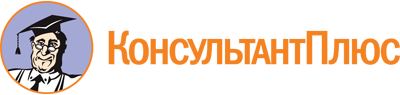 Приказ Минприроды УР от 18.12.2023 N 1021-п
"О реализации постановления Правительства Удмуртской Республики от 4 мая 2022 года N 240 "Об утверждении Порядка организации и содействия в организации подготовки, профессиональной переподготовки и повышения квалификации работников и добровольцев (волонтеров) социально ориентированных некоммерческих организаций по запросам указанных некоммерческих организаций, проведения обучающих, научных и практических мероприятий в Удмуртской Республике"
(Зарегистрировано в Управлении Минюста России по УР 21.12.2023 N RU18000202301725)Документ предоставлен КонсультантПлюс

www.consultant.ru

Дата сохранения: 08.06.2024
 Наименование документаНаименование документаСерия, номер (при наличии)Дата выдачиКем выданНаименование документаНаименование документаСерия, номер (при наличии)Дата выдачиКем выданСрок действия полномочий (указывается при наличии в документе)Срок действия полномочий (указывается при наличии в документе)N п/пКоличество работников и добровольцев СОНКОНаправление их подготовки (профессии, специальности)Направление выбранной образовательной программы (подготовка, профессиональная переподготовка, повышение квалификации)12Дата приема запросаПодпись должностного лицаФамилия, инициалы должностного лицаN п/пДата регистрацииРег. номерНаименование организацииРеквизиты запросаНаправление подготовкиОтветственное подразделение министерстваДата прохождения обученияПримечание123456789N п/пОтветственное структурное подразделение МинистерстваОсновной вид деятельности социально ориентированной некоммерческой организации, осуществляемый на территории Удмуртской Республики1231Управление охраны окружающей среды и проектной деятельностиОхрана окружающей среды2Управление охраны и использования объектов животного мираЗащита животных3Отдел охраны, защиты и воспроизводства лесовОхрана окружающей среды4Отдел федерального государственного лесного контроля (надзора)Охрана окружающей среды5Отдел экологического контроля (надзора)Охрана окружающей среды